Сизинские вести №1425.04.2019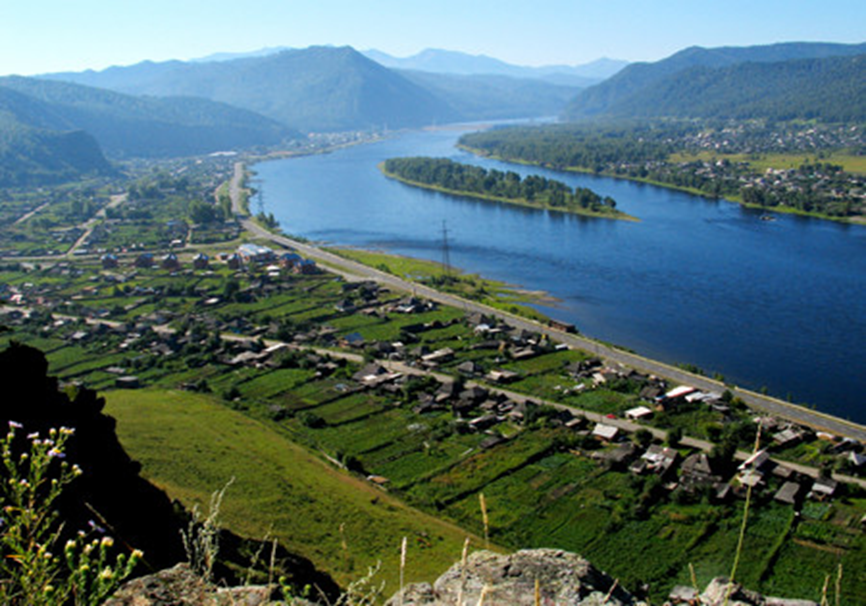 	Газета распространяется бесплатно*Орган издания Муниципальное образование «Сизинский сельсовет»СЕГОДНЯ В НОМЕРЕ:1.Постановление №50 ………………………………..…….….…..….……...стр.22.Постановление №52 ……………………..………………….…………….стр.15 РОССИЙСКАЯ ФЕДЕРАЦИЯАДМИНИСТРАЦИЯ СИЗИНСКОГО СЕЛЬСОВЕТАШУШЕНСКОГО РАЙОНА КРАСНОЯРСКОГО КРАЯП О С Т А Н О В Л Е Н И ЕОт 15.04.2019                                  с. Сизая                                № 50 «Об утверждении отчета   об исполнении бюджета за 1 квартал  2019 года»            Руководствуясь статьей 264.2 Бюджетного кодекса Российской Федерации, Уставом Сизинского сельсовета, ПОСТАНОВЛЯЮ:     Утвердить отчет об исполнении Сизинского сельского бюджета за 1 квартал 2019 года (прилагается):1) По источникам внутреннего финансирования дефицита бюджета в сумме – 0,00 рублей (приложение№1);2) По доходам в сумме 3 185 116,16 рублей (приложение №2);3) По расходам в сумме 2 735 660,19 рублей (приложение №3)4)Прогноз исполнения бюджета до конца очередного года (приложение №4)5) Сведения о численности муниципальных служащих администрации Сизинского сельсовета. работников муниципальных казенных учреждений и фактические затраты на их содержание (приложение №5)6) По использованию резервного фонда (приложение  №6)7) По информации о финансировании муниципальных программ (приложение №7)8) По информации о финансировании муниципальной адресной инвестиционной программы (приложение №8)                                Постановление вступает в силу в день его подписания и подлежит   опубликованию  в газете «Сизинские вести».  Глава  Сизинского сельсовета                                     Т.А. Коробейникова  Приложение №6 к постановлению администрации Сизинского сельсовета от 15.04.2019 № 50Отчет об использовании средств резервного фондана  01.04.2019по МО «СИЗИНСКИЙ  СЕЛЬСОВЕТ»Местный резервный фондПриложение №7к постановлению администрации Сизинского сельсовета от 15.04.2019 № 50  Информация о финансировании муниципальных программ МО «Сизинский сельсовет» на 01.04.2019Приложение №8к постановлению администрации Сизинского сельсовета от 15.04.2019 №50 Информация о финансировании муниципальной адресной инвестиционной программы Сизинского сельсовета на  2019 год.В МО «Сизинский сельсовет»  муниципальная адресная инвестиционная программа на 2019 год не предусмотрена.О внесении изменений и дополнений в Постановление № 178 от 30.10.2013«Об утверждении муниципальной программы «Обеспечение жизнедеятельностимуниципального образования Сизинский сельсовет» на 2019-2021»(в редакции от 30.09.2014 № 175; в редакции от 28.09.2016 № 260 а; в редакции от 27.09.2017 № 120 а; в редакции № 168 от 11.12.2017;в редакции от 09.11.2018  № 124; в редакции от 29.12.2018 № 146; в редакции от 29.12.2019 № 147)       В соответствии со статьей 179 Бюджетного кодекса Российской Федерации, Уставом Администрации Сизинского сельсовета, ПОСТАНОВЛЯЮ:1. Внести изменения в муниципальную программу «Обеспечение жизнедеятельности муниципального образования Сизинский сельсовет» в части ассигнований на 2019-2021 годы согласно приложению.2. Контроль  за  исполнением   настоящего  постановления   оставляю   за собой.3. Постановление вступает в силу со дня его подписания.Глава Сизинского сельсовета 				Т. А. КоробейниковаПриложение №1 кпостановлению Администрации Сизинского сельсовета № 52 от 15.04.2019             МУНИЦИПАЛЬНАЯ ПРОГРАММА«Обеспечение жизнедеятельности муниципального образования Сизинский сельсовет» на 2019-2021ггПаспорт программыХарактеристика текущего состояния соответствующей сферы с указанием основных показателей социально-экономического развития и анализ социальных, финансово-экономических и прочих рисков реализации программыМуниципальная программа «Обеспечение жизнедеятельности муниципального образования Сизинский сельсовет» (далее по тексту – Программа) содержит перечень, характеристики и механизм реализации мероприятий необходимых для:- повышение уровня развития и безопасности среды проживания и временного пребывания на территории Сизинского сельсовета;- устойчивого и эффективного функционирования объектов благоустройства и инфраструктуры, расположенных на территории Сизинского сельсовета;- создание условий для улучшения качества жизни населения;- осуществление мероприятий по обеспечению безопасности жизнедеятельности и сохранения окружающей среды.Благоустройство территории поселения – важнейшая составная часть его развития и одна из приоритетных задач органов местного самоуправления.В состав муниципального образования входят 3 населенных пункта 2 384 человек. На территории поселения находятся объекты благоустройства: детские площадки, открытые водоемы, места массового пребывания людей, места захоронения.  В населенных пунктах поселения организованно уличное освещение.Повышение уровня и качества жизни, муниципального образования Сизинский сельсовет, является приоритетными социально-экономическими задачами развития поселка, формирование современной инфраструктуры и благоустройство мест общего пользования территории поселка важная социальная задача. В данной сфере проводятся следующие мероприятий и существуют следующие проблемы. Организация благоустройства территории Сизинского сельсовета.Содержание и благоустройство территории МО Сизинский сельсовет осуществляется собственниками и пользователями земельных участков в соответствии с Правилами благоустройства на территории поселения. Обеспечение содержания и благоустройства участков сельской территории, не принадлежащих на праве собственности или ином вещном, обязательственном праве юридическим и физическим лицам осуществляется органами местного самоуправления в пределах, предусмотренных в бюджете муниципального образования финансовых средств. Имеющиеся объекты благоустройства нерасположенные на территории поселения, не обеспечивают растущие потребности и не удовлетворяют современным требованиям, предъявляемым к качеству среды проживания и временного пребывания, а уровень их износа продолжает увеличиваться.Содержание общественных кладбищ является необходимым элементом реализации данного права. На территории поселения имеются 3 открытых для захоронения кладбища, общей площадью 10 га.Производится ежегодно очистка прилегающей территории и вывоз мусора с кладбищ, проводятся работы по своевременному обслуживанию и ремонту ограждений вокруг кладбища, благоустройство территории, прилегающей к кладбищу.На территории муниципального образования Сизинский сельсовет имеется 13 400 км воздушных линий наружного освещения.Сетью наружного освещения недостаточно оснащена вся территория сельсовета. Проблема заключается в содержании имеющегося уличного освежения на улицах муниципального образования и обеспечении его электроэнергией. Осветительное оборудование требует эксплуатации и ремонта, своевременной замены перегоревших ламп для поддержания освещенности территории.Надежная система наружного освещения способствует улучшению ориентации и безопасности движения на дорогах и переходных путях, благоприятно влияет на формирование образа территории сельсовета, повышает эстетические свойства сельского пейзажа, позволяет расширить временные границы для отдыха населения и получения услуг.Объем финансовых средств для осуществления расчетов за выполненные работы по содержанию системы наружного освещения и оплате израсходованной электроэнергии должен быть достаточным для решения поставленной задачи. Существующие финансово-экономические механизмы, обеспечивающие восстановление и ремонт существующих объектов благоустройства и инфраструктуры и строительство новых недостаточно эффективны.Низкий уровень благоустройства отдельных населенных пунктов и состояние инфраструктуры на территории поселения вызывает дополнительную социальную напряженность в обществе.Содержание автомобильных дорог общего пользования. Транспортная сеть поселения является важным звеном экономического развития всех отраслей народного хозяйства, а также передвижение граждан на личном транспорте, т.е. обеспечение доступности и качества транспортных услуг населению. Улично-дорожная сеть является важнейшей частью транспортной системы, от уровня ее транспортно-экплуатационного состояния во многом зависит качество жизни населения. Покрытие автомобильных дорог выполнено из разных видов материалов, в ом числе асфальтовые, асфальтобетонные, грунтовые дороги.  Содержание дорог является очень важным фактором в эксплуатации дорог, поскольку этот фактор оказывает прямое влияние состояние и долговечность дорожного полотна. Если не выполнять своевременно или не выполнять вообще комплекса по содержанию дорог, то результат будет стоить существенных экономических и временных затрат.В зимний период производиться очистка дорожных покрытий от снега, производиться подсыпка противогололедными материалами. В летний период производиться частичный ремонт дорожного полотна. В целях повышения безопасности дорожного движения на территории муниципального образования Сизинский сельсовет устанавливаются дорожные знаки, и проводиться скос травы с обочин. Выполненный объем работ за год составляет менее 60 % от протяженности дорог.Обеспечение противопожарной безопасности.В целях противопожарной безопасности населения во всех муниципальных учреждениях установлены системы пожарной сигнализации и системы оповещения людей о пожаре.Успешность и эффективность реализации Программы зависит от внешних и внутренних факторов. В числе рисков, которые могут создать препятствие для достижения заявленной в Программе цели, следует отметить следующие.Финансовые риски – возникновение бюджетного дефицита может повлечь сокращение или прекращение программных мероприятий и недостижение целевых значений по ряду показателей (индикаторов) реализации Программы.Правовые риски – изменение федерального законодательства, отсутствие необходимых нормативно правовых актов на региональном уровне может привести к увеличению планируемых сроков или изменению условий реализации мероприятий Программы.Ограничению вышеуказанных рисков будет способствовать определение приоритетов для первоочередного финансирования, ежегодное уточнение объемов финансовых средств длят первоочередного финансирования, ежегодное уточнение объемов финансовых средств, предусмотренных на реализацию мероприятий программы, формирование эффективно системы управления и контроля за реализацией Программы, обеспечение притока высококвалифицированных кадров, переподготовка и повышение квалификации работников.	Обеспечение антитеррористической безопасности Сизинского сельсовета.Ситуация в сфере борьбы с терроризмом и экстремизмом остается напряженной. Решение проблем развития системы обеспечения антитеррористической и антиэкстремистской безопасности на территории муниципального образования Сизинский сельсовет осуществляется программно-систематическим методом с учетом направлений соответствующих программ муниципального образования Шушенский район.В целях профилактики терроризма и экстремизма, а также в минимизации и (или) ликвидации последствий проявлений терроризма и экстремизма на территории Сизинского сельсовета проведен анализ объектов инфраструктуры муниципальных учреждений (далее - объекты) и выявлено следующее:Слабая инженерно-техническая укрепленность  объектов- отсутствие надежных инженерно-технических средств охраны объектов и их периметров;- отсутствие эффективных систем видеонаблюдения, позволяющих контролировать прилегающую территорию и своевременно принимать необходимые меры оповещения и защиты объектов;- отсутствие кнопок экстренного вызова участкового полиции УМВД России по при возникновении чрезвычайных ситуаций;- плохая освещенность территорий объектов повышенной опасности в ночное время.- отсутствия сотрудников охраны.    К проблемным вопросам на так называемых объектах с массовым пребыванием граждан: в учреждениях культуры, торговых комплексах, помимо указанных выше, следует также отметить отсутствие надежного контрольно-пропускного режима, инженерно-технических средств контроля за прилегающей территорией, навыков посетителей и сотрудников в условиях возникновения чрезвычайных ситуаций, вызванных террористическими актами и пожарами.Обеспечение энергосбережения и повышение энергоэффективности.В настоящее время затраты на энергетические ресурсы составляют существенную часть расходов. В условиях увеличения тарифов и цен на энергоносители их расточительное и неэффективное использование недопустимо. Создание условий для повышения эффективности использования энергетических ресурсов становится одним из приоритетных направлений работы администрации  Сизинского сельсовета. Основными проблемами, приводящими к нерациональному использованию энергетических ресурсов в администрации  Сизинского сельсовета являются:высокий износ зданий, строений, сооружений;использование оборудования и материалов низкого класса энергетической эффективности. Мероприятия по энергосбережению администрации Сизинского сельсовета обеспечат перевод на минимальные затраты на энергетические ресурсы.Приоритеты и цели социально-экономического развития в соответствующей сфере, описание основных целей и задач программы, прогноз развития соответствующей сферы.Основной целью программы является Обеспечение жизнедеятельности муниципального образования Сизинский сельсовет, в том числе комплексное решение проблем благоустройства, обеспечение внешнего вида территории муниципального образования, повышение уровня и качества жизни населения, создание комфортных условий проживания и отдыха населения, создание условий для эффективного и качественного выполнения полномочий органов местного самоуправления.Для достижения цели необходимо решить следующие задачи:Достижение противопожарной безопасности, снижение ущерба при пожарах;Достижение требуемого технического и эксплуатационного состояния автомобильных дорог общего пользования местного значения;Обеспечение условий для комплексного решения проблем благоустройства по повышению комфортности проживания населения и по улучшению внешнего вида территории;Совершенствование и повышение эффективности системы антитеррористической и антиэкстремистской безопасности в муниципальных учреждениях, а также в организациях всех форм собственности и ведомственной принадлежности;Модернизация светильников наружного освещения;Содержание мест захоронения в санитарном состоянии;Создание условий для эффективного выполнения полномочий органов местного самоуправления.Реализация Программы позволит обеспечить жизнедеятельность муниципального образования Сизинский сельсовет, в том числе комплексное решение проблем благоустройства, обеспечение и улучшение внешнего вида территории муниципального образования, повышение уровня и качества жизни населения, создание комфортных условий для проживания и отдыха населения, создание условий для эффективного выполнения полномочий органов местного самоуправления.Следует отметить, что реализация программы сопряжена с рисками, которые могут препятствовать достижению запланированных результатов. Основным неуправляемым риском является существенное сокращение объемов бюджетного финансирования Программы.Механизм реализации мероприятий Программы.При планировании ресурсного обеспечения Программы учитывались реальная ситуация в финансово-бюджетной сфере муниципального образования 
Сизинский сельсовет, социальная значимость проблемы содержания территории поселения и благоустройства. Реализация мероприятий Программы осуществляется администрацией Сизинского сельсовета путем заключения контрактов (договоров) без проведения конкурсных процедур в соответствии с действующим законодательством, с организацией, имеющей право заниматься определенным видом деятельности.Прогноз конечных результатов программы, характеризующих целевое состояние (изменение состояния) уровня и качества жизни населения, социальной сферы, экономики, степени реализации других общественно значимых интересов и потребностей в сфере культуры на территории Сизинского сельсовета.Прогнозируемые конечные результаты реализации программы предусматривают повышение уровня благоустройства населенных пунктов поселения, улучшение санитарного содержания территорий, экологической безопасности населённых пунктов.Цели, целевые показатели, задачи, показатели результативности приведены в приложении №1 к Программе.Мероприятия по реализации Программы.Для реализации задач, поставленных Программой, предусмотрены следующие мероприятия:Мероприятие «Организация благоустройства территории Сизинского сельсовета» предусмотрено сроком на 3 года – 2019-2021 гг. Результатом исполнения данного мероприятия будет улучшение внешнего вида территории Сизинского сельсовета за счет: уборки территории, ремонта и содержания детский площадок, содержание ограждений кладбищ, дорог ведущих к кладбищу и уборка прилегающей территории, обеспечение надлежащего уличного освещения территории Сизинского сельсовета (содержание и обслуживание узлов управления уличного освещения, своевременная оплата за электроэнергию, приобретение светильников уличного освещения и комплектующих к ним).Мероприятие «Ремонт и содержание дорог общего пользования» - предусмотрено сроком на 3 года – 2019-2021 гг. Результат мероприятия направлен на улучшение транспортно-эксплуатационного состояния автомобильных дорог, приостановление их разрушения, снижение количества дорожно-транспортных происшествий.Мероприятие «Обеспечение противопожарной безопасности Сизинского сельсовета» предусмотрено сроком на 3 года 2019-2021 гг. Результат мероприятия – достижение противопожарной безопасности, снижение ущерба при пожарах.Мероприятие «Обеспечение антитеррористической безопасности Сизинского сельсовета» предусмотрено сроком на 3 года 2019-2021 гг. Результат мероприятия – достижение повышение уровня антитеррористической безопасности поселений муниципального образования Сизинский сельсовет.Мероприятие «Обеспечение энергосбережения и повышение энергоэффективности на территории Сизинского сельсовета» предусмотрено сроком на 3 года 2019-2021 гг. Результат мероприятия - обеспечения надежной и бесперебойной работы системы энергоснабжения организации; оснащения приборами учета расхода энергетических ресурсов; снижение расходов на энергетические ресурсы. Мероприятие «Обеспечение реализации Программы и прочие мероприятия по созданию условий для оптимизации и повышения эффективности расходов бюджета МО Сизинский сельсовет, создание условий для эффективного выполнения полномочий органов местного самоуправления».  Мероприятие предусмотрено сроком на 3 года – 2019-2021гг. Результат данного мероприятия: оптимизация и повышение эффективности расходов бюджета МО Сизинский сельсовет, эффективное выполнение органами местного самоуправления своих полномочий. Обеспечение реализации программы и прочие мероприятия.Информация о распределении  планируемых расходов по отдельным мероприятиям программы.Распределение планируемых расходов по мероприятиям с указанием главных распорядителей средств местного бюджета, а также по годам реализации программы приведено в приложении № 2 к Программе.Информация о ресурсном обеспечении и прогнозной оценке расходов на реализацию целей Программы.Информация о ресурсном обеспечении и прогнозной оценке расходов на реализацию целей программы с учетом источников финансирования. В том числе средств краевого бюджета, районной бюджета, районного бюджета и местного бюджета приведена в приложении №3 к Программе.Управление программой и контроль за ходом ее выполнения.Организация управления программой и контроль за ходом ее выполнения осуществляется администрацией Сизинского сельсовета и предусматривает:- создание необходимой нормативно-правовой базы;- контроль за своевременным составлением отчёта об исполнении программы;- контроль за использованием бюджетных средств;- контроль за заключением муниципальных контрактов (договоров) с подрядными организациями;- контроль за исполнением работ, их качеством и выполненными объемами.Ответственным исполнителем программы, а так же ответственным за подготовку и представление отчетных данных является глава Сизинского сельсовета и специалисты администрации Сизинского сельсовета.Приложение №1
к постановлению администрации Сизинского сельсовета
от 15.04.2019 г. № 50 Источники внутреннего финансирования дефицита  бюджета  Сизинского сельсовета на 01.04.2019  Источники внутреннего финансирования дефицита  бюджета  Сизинского сельсовета на 01.04.2019  Источники внутреннего финансирования дефицита  бюджета  Сизинского сельсовета на 01.04.2019  Источники внутреннего финансирования дефицита  бюджета  Сизинского сельсовета на 01.04.2019 руб.№ строкикодНаименование кода группы, подгруппы, статьи, вида источника финансирования дефицита бюджета, кода классификации операций сектора государственного управления, относящихся к источникам финансирования дефицитов бюджетов Российской Федерации20191231814 0102 00 00 00 0000 000Кредиты кредитных организаций в валюте Российской Федерации0,002814 0102 00 00 00 0000 700Получение кредитов от кредитных организаций в валюте Российской Федерации0,003814 0102 00 00 05 0000 710Получение  кредитов от кредитных организаций бюджетами муниципальных районов в валюте Российской Федерации0,004814 0102 00 00 00 0000 800Погашение кредитов, предоставленных кредитными организациями  в валюте Российской Федерации0,005814 0102 00 00 05 0000 810Погашение  бюджетами муниципальных районов кредитов от кредитных организаций  в валюте Российской Федерации0,006814 01 05 00 00 00 0000 000Изменение остатков средств на счетах по учету средств бюджета0,007814 01 05 00 00 00 0000 500Увеличение остатков финансовых резервов  бюджетов-11 399 268,008814 01 05 02 00 00 0000 500Увеличение прочих остатков средств бюджетов-11 399 268,009814 01 05 02 01 00 0000 510Увеличение прочих остатков денежных средств бюджетов-11 399 268,0010814 01 05 02 01 05 0000 510Увеличение прочих остатков денежных средств бюджетов муниципальных районов-11 399 268,0011814 01 05 00 00 00 0000 600Уменьшение остатков средств бюджетов11 399 268,0012814 01 05 02 00 00 0000 600Уменьшение прочих остатков средств бюджетов11 399 268,0013814 01 05 02 01 00 0000 610Уменьшение прочих остатков денежных средств бюджетов11 399 268,0014814 01 05 02 01 05 0000 610Уменьшение прочих остатков денежных средств бюджетов муниципальных районов11 399 268,0015814 01 06 00 00 00 0000 000Иные источники внутреннего финансирования дефицитов бюджетов 0,0016814 01 06 05 00 00 0000 000Бюджетные кредиты, предоставленные внутри страны в валюте Российской Федерации0,0017814 01 06 05 00 00 0000 600Возврат бюджетных кредитов, предоставленных внутри страны в валюте Российской Федерации0,0018814 01 06 05 01 00 0000 640Возврат бюджетных кредитов, предоставленных юридическим лицам в валюте Российской Федерации0,0019814 01 06 05 01 05 0000 640Возврат бюджетных кредитов, предоставленных юридическим лицам из бюджетов муниципальных районов в валюте Российской Федерации0,0020814 01 06 05 02 00 0000 640Возврат бюджетных кредитов, предоставленных другим бюджетам бюджетной системы Российской Федерации в валюте Российской Федерации0,0021814 01 06 05 02 05 0000 640Возврат бюджетных кредитов, предоставленных другим бюджетам бюджетной системы Российской Федерации из бюджетов муниципальных районов в валюте Российской Федерации0,0022814 01 06 05 00 00 0000 500Предоставление бюджетных кредитов внутри страны в валюте Российской Федерации0,0023814 01 06 05 02 00 0000 540Предоставление бюджетных кредитов другим бюджетам бюджетной системы Российской Федерации из федерального бюджета  в валюте Российской Федерации0,00                            Всего                            Всего                            Всего0,00Приложение  № 2
к постановлению администрации Сизинского сельсовета 
от 15.04.2019 г. № 50Приложение  № 2
к постановлению администрации Сизинского сельсовета 
от 15.04.2019 г. № 50Приложение  № 2
к постановлению администрации Сизинского сельсовета 
от 15.04.2019 г. № 50Приложение  № 2
к постановлению администрации Сизинского сельсовета 
от 15.04.2019 г. № 50Приложение  № 2
к постановлению администрации Сизинского сельсовета 
от 15.04.2019 г. № 50Приложение  № 2
к постановлению администрации Сизинского сельсовета 
от 15.04.2019 г. № 50Приложение  № 2
к постановлению администрации Сизинского сельсовета 
от 15.04.2019 г. № 50Приложение  № 2
к постановлению администрации Сизинского сельсовета 
от 15.04.2019 г. № 50Приложение  № 2
к постановлению администрации Сизинского сельсовета 
от 15.04.2019 г. № 50Приложение  № 2
к постановлению администрации Сизинского сельсовета 
от 15.04.2019 г. № 50Приложение  № 2
к постановлению администрации Сизинского сельсовета 
от 15.04.2019 г. № 50Приложение  № 2
к постановлению администрации Сизинского сельсовета 
от 15.04.2019 г. № 50Доходы бюджета  Сизинского сельсовета на 01.04.2019Доходы бюджета  Сизинского сельсовета на 01.04.2019Доходы бюджета  Сизинского сельсовета на 01.04.2019Доходы бюджета  Сизинского сельсовета на 01.04.2019Доходы бюджета  Сизинского сельсовета на 01.04.2019Доходы бюджета  Сизинского сельсовета на 01.04.2019Доходы бюджета  Сизинского сельсовета на 01.04.2019Доходы бюджета  Сизинского сельсовета на 01.04.2019Доходы бюджета  Сизинского сельсовета на 01.04.2019Доходы бюджета  Сизинского сельсовета на 01.04.2019Доходы бюджета  Сизинского сельсовета на 01.04.2019Доходы бюджета  Сизинского сельсовета на 01.04.2019Доходы бюджета  Сизинского сельсовета на 01.04.2019(руб.)(руб.)№ строкиКод бюджетной классификацииКод бюджетной классификацииКод бюджетной классификацииКод бюджетной классификацииКод бюджетной классификацииКод бюджетной классификацииКод бюджетной классификацииКод бюджетной классификацииНаименование групп, подгрупп, статей, подстатей, элементов, программ (подпрограмм), кодов экономической классификации доходовУтвержденные бюджетные назначения на 01.01.2019Уточненные бюджетные назначения на 01.04.2019Исполнено на 01.04.2019Исполнено на 01.04.2019Процент исполненияПроцент исполнения№ строкиКод администратораКод группыКод подгруппыКод статьи Код подстатьиКод элементаКод программыКод экономической классификацииНаименование групп, подгрупп, статей, подстатей, элементов, программ (подпрограмм), кодов экономической классификации доходовУтвержденные бюджетные назначения на 01.01.2019Уточненные бюджетные назначения на 01.04.2019Исполнено на 01.04.2019Исполнено на 01.04.2019Процент исполненияПроцент исполнения123456789101112121313100010000000000000000НАЛОГОВЫЕ И НЕНАЛОГОВЫЕ ДОХОДЫ6 504 100,006 504 100,001 541 634,161 541 634,1623,723,7218210100000000000000НАЛОГИ НА ПРИБЫЛЬ, ДОХОДЫ424 100,00424 100,00101 121,52101 121,5223,823,8318210102000010000110Налог на доходы физических лиц148 000,00148 000,0026 829,2826 829,2818,118,1418210102010010000110Налог на доходы физических лиц с доходов, источником которых является налоговый агент, за исключением доходов, в отношении которых исчисление и уплата налога осуществляются в соответствии со статьями 227, 227.1 и 228 Налогового кодекса Российской Федерации148 000,00148 000,0026 829,2826 829,2818,118,1510010302000000000110Доходы от уплаты акцизов276 100,00276 100,0074 292,2474 292,2426,926,9610010302230010000110Доходы от уплаты акцизов на дизельное топливо, подлежащие распределению между бюджетами субъектов Российской Федерации и местными бюджетами с учетом установленных дифференцированных нормативов отчислений в местные бюджеты100 000,00100 000,0032 636,0532 636,0532,632,6710010302240010000110Доходы от уплаты акцизов на моторные масла для дизельных и (или) карбюраторных (инжекторных) двигателей, подлежащие распределению между бюджетами субъектов Российской Федерации и местными бюджетами с учетом установленных дифференцированных нормативов отчислений в местные бюджеты700,00700,00228,02228,0232,632,6810010302250010000110Доходы от уплаты акцизов на автомобильный бензин, подлежащие распределению между бюджетами субъектов Российской Федерации и местными бюджетами с учетом установленных дифференцированных нормативов отчислений в местные бюджеты193 800,00193 800,0047 851,1747 851,1724,724,7910010302260010000110Доходы от уплаты акцизов на прямогонный бензин, подлежащие распределению между бюджетами субъектов Российской Федерации и местными бюджетами с учетом установленных дифференцированных нормативов отчислений в местные бюджеты-18 400,00-18 400,00-6 423,00-6 423,0034,934,91000010600000000000000НАЛОГИ НА ИМУЩЕСТВО 6 050 000,006 050 000,001 429 812,641 429 812,6423,623,61118210601000000000110НАЛОГ НА ИМУЩЕСТВО ФИЗИЧЕСКИХ ЛИЦ270 000,00270 000,0041 652,3041 652,3015,415,41218210601030101000110Налог на имущество физических лиц, взимаемой по ставкам, применяемым к объектам налогообложения, расположенным в границах поселений270 000,00270 000,0041 652,3041 652,3015,415,41300010606000000000110ЗЕМЕЛЬНЫЙ НАЛОГ5 780 000,005 780 000,001 388 160,341 388 160,3424,024,01418210606033101000110Земельный налог с организаций, обладающих земельным участком, расположенным в границах сельских поселений5 500 000,005 500 000,001 366 150,441 366 150,4424,824,81518210606043101000110Земельный налог с физических лиц, обладающих земельным участком, расположенным в границах сельских поселений280 000,00280 000,0022 009,9022 009,907,97,91600010800000000000000Государственная пошлина30 000,0030 000,0010 700,0010 700,0035,735,71781410804020014000110Государственная пошлина за совершение нотариальных действий должностными лицами органов местного самоуправления, уполномоченными в соответствии с законодательными актами Российской Федерации на совершение нотариальных действий30 000,0030 000,0010 700,0010 700,0035,735,71881420000000000000000БЕЗВОЗМЕЗДНЫЕ ПОСТУПЛЕНИЯ4 241 767,004 895 168,001 643 482,001 643 482,0033,633,61981420200000000000000Безвозмездные  поступления  от  других бюджетов бюджетной системы Российской Федерации4 241 767,004 895 168,001 643 482,001 643 482,0033,633,62081420203024107514150Субвенции на осуществление расходов по созданию и обеспечению деятельности административных комиссий8 047,008 047,000,000,000,00,02181420215001107601150Дотация на выравнивание бюджетной обеспеченности поселений из районного фонда финансовой поддержки поселений за счет средств субвенции из краевого бюджета352 785,00352 785,0088 200,0088 200,0025,025,02281420215001109134150Дотация на выравнивание бюджетной обеспеченности поселений из районного фонда финансовой поддержки поселений за счет собственных средств районного бюджета2 998 292,003 000 184,001 375 960,001 375 960,0045,945,92381420229999101021150Региональные выплаты и выплаты, обеспечивающие уровень заработной платы работников бюджетной сферы не ниже размера минимальной заработной платы в рамках непрограммных расходов финансового управления администрации Шушенского района0,00126 940,0063 471,0063 471,0050,050,02481420229999107412150Расходы на обеспечение первичных мер пожарной безопасности в рамках отдельных мероприятий муниципальной программы Шушенского района "Защита населения и территорий Шушенского района от чрезвычайных ситуаций природного и техногенного характера"0,0071 641,000,000,000,00,02581420229999107508150Расходы на содержание автомобильных дорог общего пользования местного значения за счет средств дорожного форма Красноярского края в рамках подпрограммы "Дороги Шушенского района" муниципальной программы Шушенского района "Развитие транспортной системы"0,00390 020,000,000,000,00,02681420235118100000150Субвенции бюджетам сельских поселений на осуществление первичного воинского учета на территориях, где отсутствуют военные комиссариаты308 600,00343 400,0085 851,0085 851,0025,025,02781420249999109119150Резервный фонд администрации района в рамках непрограммных расходов финансового управления администрации Шушенского района0,0030 000,0030 000,0030 000,00100,0100,02881420249999109135150Иные межбюджетные трансферты на обеспечение сбалансированности бюджетов муниципальных образований района574 043,00572 151,000,000,000,00,029Всего доходов10 745 867,0011 399 268,003 185 116,163 185 116,1627,927,9Приложение  № 3
к постановлению администрации Сизинского сельсовета 
от 15.04.2019 г. № 50Приложение  № 3
к постановлению администрации Сизинского сельсовета 
от 15.04.2019 г. № 50Приложение  № 3
к постановлению администрации Сизинского сельсовета 
от 15.04.2019 г. № 50Приложение  № 3
к постановлению администрации Сизинского сельсовета 
от 15.04.2019 г. № 50Распределение бюджетных ассигнований по разделам и подразделам бюджетной классификации расходов бюджетов Российской Федерации на 01.04.2019 Распределение бюджетных ассигнований по разделам и подразделам бюджетной классификации расходов бюджетов Российской Федерации на 01.04.2019 Распределение бюджетных ассигнований по разделам и подразделам бюджетной классификации расходов бюджетов Российской Федерации на 01.04.2019 Распределение бюджетных ассигнований по разделам и подразделам бюджетной классификации расходов бюджетов Российской Федерации на 01.04.2019 Распределение бюджетных ассигнований по разделам и подразделам бюджетной классификации расходов бюджетов Российской Федерации на 01.04.2019 руб.№ строкиНаименование кода расходов бюджетной классификацииРаздел - подразделУтвержденные бюджетные назначения на 01.01.2019Уточненные бюджетные назначения на 01.04.2019Исполнено на 01.04.2019Процент исполнения1234561ОБЩЕГОСУДАРСТВЕННЫЕ ВОПРОСЫ01004 724 387,674 231 697,70834 932,4219,72Функционирование Высшего должностного лица субъекта Российской Федерации и муниципального образования0102729 193,33729 193,33129 028,5517,73Функционирование законодательных (представительных) органов государственной власти и представительных органов муниципальных образований0103607 661,11607 661,11106 833,0517,64Функционирование Правительства Российской Федерации, высших исполнительных органов государственной власти субъектов Российской Федерации, местных администраций01042 427 486,061 931 946,09420 006,1821,75Резервные фонды011120 000,0020 000,000,000,06Другие общегосударственные вопросы0113940 047,17942 897,17179 064,6419,07НАЦИОНАЛЬНАЯ ОБОРОНА0200308 600,00343 400,0068 655,0420,08Мобилизационная и вневойсковая подготовка0203308 600,00343 400,0068 655,0420,09НАЦИОНАЛЬНАЯ БЕЗОПАСНОСТЬ И ПРАВООХРАНИТЕЛЬНАЯ ДЕЯТЕЛЬНОСТЬ030016 000,0087 641,000,000,010Обеспечение пожарной безопасности031016 000,0087 641,000,000,011НАЦИОНАЛЬНАЯ ЭКОНОМИКА0400383 600,00773 620,000,000,012Дорожное хозяйство (дорожные фонды)0409363 600,00753 620,000,000,013Другие вопросы в области национальной экономики041220 000,0020 000,000,000,014ЖИЛИЩНО-КОММУНАЛЬНОЕ ХОЗЯЙСТВО05002 847 279,333 466 909,30686 491,7319,815Благоустройство05031 308 789,941 400 729,94307 879,0222,016Другие вопросы в области жилищно-коммунального хозяйства05051 538 489,392 066 179,36378 612,7118,317КУЛЬТУРА, КИНЕМАТОГРАФИЯ08002 430 000,002 430 000,001 106 581,0045,518Культура08012 430 000,002 430 000,001 106 581,0045,519СОЦИАЛЬНОЕ ОБЕСПЕЧЕНИЕ НАСЕЛЕНИЯ100036 000,0066 000,0039 000,0059,120Пенсионное обеспечение100136 000,0036 000,009 000,0025,021Социальное обеспечение населения10030,0030 000,0030 000,00100,0ИТОГО ИТОГО 10 745 867,0011 399 268,002 735 660,1924,0Приложение  № 4 стр 1
к постановлению администрации Сизинского сельсовета 
от 15.04.2019 г. № 50Приложение  № 4 стр 1
к постановлению администрации Сизинского сельсовета 
от 15.04.2019 г. № 50Приложение  № 4 стр 1
к постановлению администрации Сизинского сельсовета 
от 15.04.2019 г. № 50Приложение  № 4 стр 1
к постановлению администрации Сизинского сельсовета 
от 15.04.2019 г. № 50Приложение  № 4 стр 1
к постановлению администрации Сизинского сельсовета 
от 15.04.2019 г. № 50Приложение  № 4 стр 1
к постановлению администрации Сизинского сельсовета 
от 15.04.2019 г. № 50Приложение  № 4 стр 1
к постановлению администрации Сизинского сельсовета 
от 15.04.2019 г. № 50Приложение  № 4 стр 1
к постановлению администрации Сизинского сельсовета 
от 15.04.2019 г. № 50Прогноз исполнения бюджета  Сизинского сельсовета по доходам до конца 2019 года.Прогноз исполнения бюджета  Сизинского сельсовета по доходам до конца 2019 года.Прогноз исполнения бюджета  Сизинского сельсовета по доходам до конца 2019 года.Прогноз исполнения бюджета  Сизинского сельсовета по доходам до конца 2019 года.Прогноз исполнения бюджета  Сизинского сельсовета по доходам до конца 2019 года.Прогноз исполнения бюджета  Сизинского сельсовета по доходам до конца 2019 года.Прогноз исполнения бюджета  Сизинского сельсовета по доходам до конца 2019 года.Прогноз исполнения бюджета  Сизинского сельсовета по доходам до конца 2019 года.Прогноз исполнения бюджета  Сизинского сельсовета по доходам до конца 2019 года.Прогноз исполнения бюджета  Сизинского сельсовета по доходам до конца 2019 года.Прогноз исполнения бюджета  Сизинского сельсовета по доходам до конца 2019 года.Прогноз исполнения бюджета  Сизинского сельсовета по доходам до конца 2019 года.Прогноз исполнения бюджета  Сизинского сельсовета по доходам до конца 2019 года.(руб.)№ строкиКод бюджетной классификацииКод бюджетной классификацииКод бюджетной классификацииКод бюджетной классификацииКод бюджетной классификацииКод бюджетной классификацииКод бюджетной классификацииКод бюджетной классификацииНаименование групп, подгрупп, статей, подстатей, элементов, программ (подпрограмм), кодов экономической классификации доходовУтвержденные бюджетные назначения на 01.01.2019Уточненные бюджетные назначения на 01.04.2019Исполнено на 01.04.2019Ожидаемые итоги до конца 2019 года№ строкиКод администратораКод группыКод подгруппыКод статьи Код подстатьиКод элементаКод программыКод экономической классификацииНаименование групп, подгрупп, статей, подстатей, элементов, программ (подпрограмм), кодов экономической классификации доходовУтвержденные бюджетные назначения на 01.01.2019Уточненные бюджетные назначения на 01.04.2019Исполнено на 01.04.2019Ожидаемые итоги до конца 2019 года12345678910111213100010000000000000000НАЛОГОВЫЕ И НЕНАЛОГОВЫЕ ДОХОДЫ6 504 100,006 504 100,001 541 634,164 962 465,84218210100000000000000НАЛОГИ НА ПРИБЫЛЬ, ДОХОДЫ424 100,00424 100,00101 121,52322 978,48318210102000010000110Налог на доходы физических лиц148 000,00148 000,0026 829,28121 170,72418210102010010000110Налог на доходы физических лиц с доходов, источником которых является налоговый агент, за исключением доходов, в отношении которых исчисление и уплата налога осуществляются в соответствии со статьями 227, 227.1 и 228 Налогового кодекса Российской Федерации148 000,00148 000,0026 829,28121 170,72510010302000000000110Доходы от уплаты акцизов276 100,00276 100,0074 292,24201 807,76610010302230010000110Доходы от уплаты акцизов на дизельное топливо, подлежащие распределению между бюджетами субъектов Российской Федерации и местными бюджетами с учетом установленных дифференцированных нормативов отчислений в местные бюджеты100 000,00100 000,0032 636,0567 363,95710010302240010000110Доходы от уплаты акцизов на моторные масла для дизельных и (или) карбюраторных (инжекторных) двигателей, подлежащие распределению между бюджетами субъектов Российской Федерации и местными бюджетами с учетом установленных дифференцированных нормативов отчислений в местные бюджеты700,00700,00228,02471,98810010302250010000110Доходы от уплаты акцизов на автомобильный бензин, подлежащие распределению между бюджетами субъектов Российской Федерации и местными бюджетами с учетом установленных дифференцированных нормативов отчислений в местные бюджеты193 800,00193 800,0047 851,17145 948,83910010302260010000110Доходы от уплаты акцизов на прямогонный бензин, подлежащие распределению между бюджетами субъектов Российской Федерации и местными бюджетами с учетом установленных дифференцированных нормативов отчислений в местные бюджеты-18 400,00-18 400,00-6 423,00-11 977,001000010600000000000000НАЛОГИ НА ИМУЩЕСТВО 6 050 000,006 050 000,001 429 812,644 620 187,361118210601000000000110НАЛОГ НА ИМУЩЕСТВО ФИЗИЧЕСКИХ ЛИЦ270 000,00270 000,0041 652,30228 347,701218210601030101000110Налог на имущество физических лиц, взимаемой по ставкам, применяемым к объектам налогообложения, расположенным в границах поселений270 000,00270 000,0041 652,30228 347,701300010606000000000110ЗЕМЕЛЬНЫЙ НАЛОГ5 780 000,005 780 000,001 388 160,344 391 839,661418210606033101000110Земельный налог с организаций, обладающих земельным участком, расположенным в границах сельских поселений5 500 000,005 500 000,001 366 150,444 133 849,561518210606043101000110Земельный налог с физических лиц, обладающих земельным участком, расположенным в границах сельских поселений280 000,00280 000,0022 009,90257 990,101600010800000000000000Государственная пошлина30 000,0030 000,0010 700,0019 300,001781410804020014000110Государственная пошлина за совершение нотариальных действий должностными лицами органов местного самоуправления, уполномоченными в соответствии с законодательными актами Российской Федерации на совершение нотариальных действий30 000,0030 000,0010 700,0019 300,001881420000000000000000БЕЗВОЗМЕЗДНЫЕ ПОСТУПЛЕНИЯ4 241 767,004 895 168,001 643 482,003 251 686,001981420200000000000000Безвозмездные  поступления  от  других бюджетов бюджетной системы Российской Федерации4 241 767,004 895 168,001 643 482,003 251 686,002081420203024107514150Субвенции на осуществление расходов по созданию и обеспечению деятельности административных комиссий8 047,008 047,000,008 047,002181420215001107601150Дотация на выравнивание бюджетной обеспеченности поселений из районного фонда финансовой поддержки поселений за счет средств субвенции из краевого бюджета352 785,00352 785,0088 200,00264 585,002281420215001109134150Дотация на выравнивание бюджетной обеспеченности поселений из районного фонда финансовой поддержки поселений за счет собственных средств районного бюджета2 998 292,003 000 184,001 375 960,001 624 224,002381420229999101021150Региональные выплаты и выплаты, обеспечивающие уровень заработной платы работников бюджетной сферы не ниже размера минимальной заработной платы в рамках непрограммных расходов финансового управления администрации Шушенского района0,00126 940,0063 471,0063 469,002481420229999107412150Расходы на обеспечение первичных мер пожарной безопасности в рамках отдельных мероприятий муниципальной программы Шушенского района "Защита населения и территорий Шушенского района от чрезвычайных ситуаций природного и техногенного характера"0,0071 641,000,0071 641,002581420229999107508150Расходы на содержание автомобильных дорог общего пользования местного значения за счет средств дорожного форма Красноярского края в рамках подпрограммы "Дороги Шушенского района" муниципальной программы Шушенского района "Развитие транспортной системы"0,00390 020,000,00390 020,002681420235118100000150Субвенции бюджетам сельский поселений на осуществление первичного воинского учета на территориях, где отсутствуют военные комиссариаты308 600,00343 400,0085 851,00257 549,002781420249999109119150Резервный фонд администрации района в рамках непрограммных расходов финансового управления администрации Шущенского района0,0030 000,0030 000,000,002881420249999109135150Иные межбюджетные трансферты на обеспечение сбалансированности бюджетов муниципальных образований района574 043,00572 151,000,00572 151,0029Всего доходов10 745 867,0011 399 268,003 185 116,168 214 151,84Приложение №4 стр2                                                                                                к постановлению администрации Сизинского сельсовета                                    от 15.04.2019 №50Приложение №4 стр2                                                                                                к постановлению администрации Сизинского сельсовета                                    от 15.04.2019 №50Приложение №4 стр2                                                                                                к постановлению администрации Сизинского сельсовета                                    от 15.04.2019 №50Приложение №4 стр2                                                                                                к постановлению администрации Сизинского сельсовета                                    от 15.04.2019 №50Прогноз исполнения бюджета  Сизинского сельсовета по расходам до конца 2019 годаПрогноз исполнения бюджета  Сизинского сельсовета по расходам до конца 2019 годаПрогноз исполнения бюджета  Сизинского сельсовета по расходам до конца 2019 годаПрогноз исполнения бюджета  Сизинского сельсовета по расходам до конца 2019 годаПрогноз исполнения бюджета  Сизинского сельсовета по расходам до конца 2019 годаруб.№ строкиНаименование кода расходов бюджетной классификацииРаздел - подразделУтвержденные бюджетные назначения на 01.01.2019Уточненные бюджетные назначения на 01.04.2019Исполнено на 01.04.2019Ожидаемые итоги до конца 2019 года1234561ОБЩЕГОСУДАРСТВЕННЫЕ ВОПРОСЫ01004 724 387,674 231 697,70834 932,423 396 765,282Функционирование Высшего должностного лица субъекта Российской Федерации и муниципального образования0102729 193,33729 193,33129 028,55600 164,783Функционирование законодательных (представительных) органов государственной власти и представительных органов муниципальных образований0103607 661,11607 661,11106 833,05500 828,064Функционирование Правительства Российской Федерации, высших исполнительных органов государственной власти субъектов Российской Федерации, местных администраций01042 427 486,061 931 946,09420 006,181 511 939,915Резервные фонды011120 000,0020 000,000,0020 000,006Другие общегосударственные вопросы0113940 047,17942 897,17179 064,64763 832,537НАЦИОНАЛЬНАЯ ОБОРОНА0200308 600,00343 400,0068 655,04274 744,968Мобилизационная и вневойсковая подготовка0203308 600,00343 400,0068 655,04274 744,969НАЦИОНАЛЬНАЯ БЕЗОПАСНОСТЬ И ПРАВООХРАНИТЕЛЬНАЯ ДЕЯТЕЛЬНОСТЬ030016 000,0087 641,000,0087 641,0010Обеспечение пожарной безопасности031016 000,0087 641,000,0087 641,0011НАЦИОНАЛЬНАЯ ЭКОНОМИКА0400383 600,00773 620,000,00773 620,0012Дорожное хозяйство (дорожные фонды)0409363 600,00753 620,000,00753 620,0013Другие вопросы в области национальной экономики041220 000,0020 000,000,0020 000,0014ЖИЛИЩНО-КОММУНАЛЬНОЕ ХОЗЯЙСТВО05002 847 279,333 466 909,30686 491,732 780 417,5715Благоустройство05031 308 789,941 400 729,94307 879,021 092 850,9216Другие вопросы в области жилищно-коммунального хозяйства05051 538 489,392 066 179,36378 612,711 687 566,6517КУЛЬТУРА, КИНЕМАТОГРАФИЯ08002 430 000,002 430 000,001 106 581,001 323 419,0018Культура08012 430 000,002 430 000,001 106 581,001 323 419,0019СОЦИАЛЬНОЕ ОБЕСПЕЧЕНИЕ НАСЕЛЕНИЯ100036 000,0066 000,0039 000,0027 000,0020Пенсионное обеспечение100136 000,0036 000,009 000,0027 000,0021Социальное обеспечение населения10030,0030 000,0030 000,000,00ИТОГО ИТОГО 10 745 867,0011 399 268,002 735 660,198 663 607,81Приложение №4 стр 3 к постановлению администрации Сизинского сельсовета                  от 23.01.2019 № 50 Приложение №4 стр 3 к постановлению администрации Сизинского сельсовета                  от 23.01.2019 № 50 Приложение №4 стр 3 к постановлению администрации Сизинского сельсовета                  от 23.01.2019 № 50 Приложение №4 стр 3 к постановлению администрации Сизинского сельсовета                  от 23.01.2019 № 50 Приложение №4 стр 3 к постановлению администрации Сизинского сельсовета                  от 23.01.2019 № 50 Приложение №4 стр 3 к постановлению администрации Сизинского сельсовета                  от 23.01.2019 № 50 Прогноз исполнения бюджета Сизинского сельсовета по источникам финансирования дефицита бюджета на 01.04.2019Прогноз исполнения бюджета Сизинского сельсовета по источникам финансирования дефицита бюджета на 01.04.2019Прогноз исполнения бюджета Сизинского сельсовета по источникам финансирования дефицита бюджета на 01.04.2019Прогноз исполнения бюджета Сизинского сельсовета по источникам финансирования дефицита бюджета на 01.04.2019Прогноз исполнения бюджета Сизинского сельсовета по источникам финансирования дефицита бюджета на 01.04.2019Прогноз исполнения бюджета Сизинского сельсовета по источникам финансирования дефицита бюджета на 01.04.2019Прогноз исполнения бюджета Сизинского сельсовета по источникам финансирования дефицита бюджета на 01.04.2019Прогноз исполнения бюджета Сизинского сельсовета по источникам финансирования дефицита бюджета на 01.04.2019Прогноз исполнения бюджета Сизинского сельсовета по источникам финансирования дефицита бюджета на 01.04.2019Прогноз исполнения бюджета Сизинского сельсовета по источникам финансирования дефицита бюджета на 01.04.2019Прогноз исполнения бюджета Сизинского сельсовета по источникам финансирования дефицита бюджета на 01.04.2019Прогноз исполнения бюджета Сизинского сельсовета по источникам финансирования дефицита бюджета на 01.04.2019Прогноз исполнения бюджета Сизинского сельсовета по источникам финансирования дефицита бюджета на 01.04.2019Прогноз исполнения бюджета Сизинского сельсовета по источникам финансирования дефицита бюджета на 01.04.2019Прогноз исполнения бюджета Сизинского сельсовета по источникам финансирования дефицита бюджета на 01.04.2019Прогноз исполнения бюджета Сизинского сельсовета по источникам финансирования дефицита бюджета на 01.04.2019Прогноз исполнения бюджета Сизинского сельсовета по источникам финансирования дефицита бюджета на 01.04.2019Прогноз исполнения бюджета Сизинского сельсовета по источникам финансирования дефицита бюджета на 01.04.2019Прогноз исполнения бюджета Сизинского сельсовета по источникам финансирования дефицита бюджета на 01.04.2019Наименование показателяНаименование показателяНаименование показателяКод
стро-
киКод источника финансирования
по бюджетной классификацииКод источника финансирования
по бюджетной классификацииУтвержденные бюджетные назначенияУтвержденные бюджетные назначенияУтвержденные бюджетные назначенияИсполненоИсполненоИсполненоИсполненоИсполненоИсполненоИсполненоИсполненоИсполненоИсполненоНеисполненныеНеисполненныеНаименование показателяНаименование показателяНаименование показателяКод
стро-
киКод источника финансирования
по бюджетной классификацииКод источника финансирования
по бюджетной классификацииУтвержденные бюджетные назначенияУтвержденные бюджетные назначенияУтвержденные бюджетные назначениячерез финансовые органычерез финансовые органычерез банковские счетачерез банковские счетанекассовые операциинекассовые операцииитогоитогоитого               назначения               назначения               назначения111233444556677778899Источники финансирования дефицита бюджета — всегоИсточники финансирования дефицита бюджета — всегоИсточники финансирования дефицита бюджета — всего500××0,000,000,000,000,00------0,000,00в том числе:в том числе:в том числе:источники внутреннего финансирования бюджетаисточники внутреннего финансирования бюджетаисточники внутреннего финансирования бюджета520××------из них:из них:из них:источники внешнего финансирования бюджетаисточники внешнего финансирования бюджетаисточники внешнего финансирования бюджета620××-------------из них:из них:из них:Изменение остатков средствИзменение остатков средствИзменение остатков средств700××---××--------увеличение остатков средствувеличение остатков средствувеличение остатков средств710××---××--------уменьшение остатков средствуменьшение остатков средствуменьшение остатков средств720××---××--------Изменение остатков по расчетам (стр. 810 + стр. 820)Изменение остатков по расчетам (стр. 810 + стр. 820)Изменение остатков по расчетам (стр. 810 + стр. 820)800××0,000,00------0,000,00изменение остатков по расчетам с органами, организующими исполнение бюджета
(стр. 811 + стр. 812)изменение остатков по расчетам с органами, организующими исполнение бюджета
(стр. 811 + стр. 812)изменение остатков по расчетам с органами, организующими исполнение бюджета
(стр. 811 + стр. 812)810××0,000,00--××××0,000,00из них:из них:из них:увеличение счетов расчетов (дебетовый остаток счета 1 210 02 000)увеличение счетов расчетов (дебетовый остаток счета 1 210 02 000)увеличение счетов расчетов (дебетовый остаток счета 1 210 02 000)811××-11 399 268,00-11 399 268,00-11 399 268,00-3 185 116,16-3 185 116,16--××××-3 185 116,16-3 185 116,16уменьшение счетов расчетов (кредитовый остаток счета 1 304 05 000)уменьшение счетов расчетов (кредитовый остаток счета 1 304 05 000)уменьшение счетов расчетов (кредитовый остаток счета 1 304 05 000)812××11 399 268,0011 399 268,0011 399 268,002 735 660,192 735 660,19--××××2 735 660,192 735 660,19Изменение остатков по внутренним расчетам (стр. 821 + стр. 822)Изменение остатков по внутренним расчетам (стр. 821 + стр. 822)Изменение остатков по внутренним расчетам (стр. 821 + стр. 822)820×××××××------,,××в том числе:в том числе:в том числе:увеличение остатков по внутренним расчетамувеличение остатков по внутренним расчетамувеличение остатков по внутренним расчетам821×××××××--------××уменьшение остатков по внутренним расчетамуменьшение остатков по внутренним расчетамуменьшение остатков по внутренним расчетам822×××××××--------××Приложение №5 к постановлению администрации Сизинского сельсовета от 15.04.2019 №50Сведения о численности муниципальных служащих администрации Сизинского сельсовета, работников муниципальных казенных учреждений (за исключением работника по обслуживанию административного здания и водителя) по состоянию на 01.04.2019Сведения о численности муниципальных служащих администрации Сизинского сельсовета, работников муниципальных казенных учреждений (за исключением работника по обслуживанию административного здания и водителя) по состоянию на 01.04.2019Сведения о численности муниципальных служащих администрации Сизинского сельсовета, работников муниципальных казенных учреждений (за исключением работника по обслуживанию административного здания и водителя) по состоянию на 01.04.2019№ п/пНаименование показателяЗначения1Среднесписочная численность муниципальных служащих за отчетный квартал, человек52Фактические затраты на денежное содержание муниципальных служащих за отчетный квартал, рублей440 178,463Среднесписочная численность работников муниципальных казенных учреждений за отчетный квартал, человек54Фактические затраты на оплату труда работников муниципальных казенных учреждений за отчетный квартал, рублей73 131,05Утвержденные денежные средства по состоянию на 01.04.2019Кассовые расходы по состоянию на 01.04.2019Денежные средства на счете по состоянию на 01.04.201912320 000,000,0020 000,00ПрограммаУтвержденная сумма на 01.01.2019 руб.Уточненная сумма на 01.04.2019 руб.Исполненона01.04.2019 руб.«Обеспечение жизнедеятельности МО Сизинский сельсовет» 2019-20214 206 926,50 5 271 067,47865 556,37РОССИЙСКАЯ ФЕДЕРАЦИЯАДМИНИСТРАЦИЯ СИЗИНСКОГО СЕЛЬСОВЕТАШУШЕНСКОГО РАЙОНА КРАСНОЯРСКОГО КРАЯРОССИЙСКАЯ ФЕДЕРАЦИЯАДМИНИСТРАЦИЯ СИЗИНСКОГО СЕЛЬСОВЕТАШУШЕНСКОГО РАЙОНА КРАСНОЯРСКОГО КРАЯРОССИЙСКАЯ ФЕДЕРАЦИЯАДМИНИСТРАЦИЯ СИЗИНСКОГО СЕЛЬСОВЕТАШУШЕНСКОГО РАЙОНА КРАСНОЯРСКОГО КРАЯП О С Т А Н О В Л Е Н И ЕП О С Т А Н О В Л Е Н И ЕП О С Т А Н О В Л Е Н И Еот   15.04.2019с. Сизая№ 52Наименование муниципальной программы«Обеспечение жизнедеятельности муниципального образования Сизинский сельсовет» 2019-2021ггОснования для разработкиСтатья 179 БК РФ, Федеральные законы от 6 марта 2006 года № 35-ФЗ «О противодействии терроризму», от 25 июля 114-ФЗ «О противодействии экстремистской     деятельности»;   Устав Сизинского сельсовета; Постановление администрации Сизинского сельсовета от 21.08.2013 №135а «Об утверждении Порядка принятия решений о разработке муниципальных программ Сизинского сельсовета, их формировании и реализации»; Распоряжение администрации Сизинского сельсовета от 03.10.2018 № 58 «Об утверждении перечня муниципальных программ Сизинского сельсовета»Разработчик и ответственный исполнитель муниципальной программыАдминистрация Сизинского сельсоветаПеречень отдельных мероприятий муниципальной программыОрганизация благоустройства территории Сизинского сельсоветаРемонт и содержание автомобильных дорог общего пользованияОбеспечение противопожарной безопасности Сизинского сельсоветаОбеспечение антитеррористической безопасности Сизинского сельсоветаОбеспечение реализации программы и прочие мероприятия. Создание условий для оптимизации и повышения эффективности расходов бюджета МО Сизинский сельсовет; создание условий для эффективного выполнения полномочий органов местного самоуправления.Цели муниципальной программы Обеспечение жизнедеятельности МО Сизинский сельсовет. В том числе комплексное решение проблем благоустройства, обеспечение и улучшение внешнего вида территории МО Сизинский сельсовет, повышение уровня и качества жизни населения, создание безопасных и комфортных условий проживания населения, создание условии для эффективного и качественного выполнения полномочий органов местного самоуправления. Задачи муниципальной программы Обеспечение условий для комплексного решения проблем благоустройства по повышению комфортности проживания населения и по улучшению внешнего вида территории;Достижение требуемого технического и эксплуатационного состояния автомобильных дорог общего пользования местного значения;Достижение пожарной безопасности, снижение ущерба при пожарах;Предупреждение террористических и экстремистских проявлений на территории сельсовета;Создание условий для эффективного выполнения полномочий органов местного самоуправления.Этапы и сроки реализации муниципальной программы2019-2021гг. Этапы реализации муниципальной программы не выделяютсяПеречень целевых показателей и показателей результативности программы с расшифровкой плановых значений по годам ее реализации (приложение 1 к настоящему паспорту)- содержание систем пожарной сигнализации и систем оповещения людей о пожаре;- содержание автомобильных дорог общего пользования;- содержание и благоустройство территории поселка;- освещение населенных пунктов;- содержание кладбищ;- противодействие проникновению в общественное сознание идей религиозного фундаментализма, экстремизма и нетерпимости;- выполнение полномочий органами местного самоуправления.Информация по ресурсному обеспечении. Программы, в том числе в разбивке по источникам финансирования по годам реализации программыПрограмма финансируется за счёт средств бюджета Сизинского сельсовета. Общий объем финансирования за счёт средств бюджета сельсовета  14 611,96 тыс.  рублей, в том числе по годам: 2019 – 5 276,14 тыс. рублей;2020 – 4 667,91 тыс. рублей;2021 – 4 667,91 тыс. рублей.Приложение №1 к муниципальной программе 
Сизинского сельсовета «Обеспечение жизнедеятельности 
муниципального образования Сизинский сельсовет» на 2019-2021 ггПриложение №1 к муниципальной программе 
Сизинского сельсовета «Обеспечение жизнедеятельности 
муниципального образования Сизинский сельсовет» на 2019-2021 ггПриложение №1 к муниципальной программе 
Сизинского сельсовета «Обеспечение жизнедеятельности 
муниципального образования Сизинский сельсовет» на 2019-2021 ггПриложение №1 к муниципальной программе 
Сизинского сельсовета «Обеспечение жизнедеятельности 
муниципального образования Сизинский сельсовет» на 2019-2021 ггПриложение №1 к муниципальной программе 
Сизинского сельсовета «Обеспечение жизнедеятельности 
муниципального образования Сизинский сельсовет» на 2019-2021 ггПриложение №1 к муниципальной программе 
Сизинского сельсовета «Обеспечение жизнедеятельности 
муниципального образования Сизинский сельсовет» на 2019-2021 ггПриложение №1 к муниципальной программе 
Сизинского сельсовета «Обеспечение жизнедеятельности 
муниципального образования Сизинский сельсовет» на 2019-2021 ггПриложение №1 к муниципальной программе 
Сизинского сельсовета «Обеспечение жизнедеятельности 
муниципального образования Сизинский сельсовет» на 2019-2021 ггПриложение №1 к муниципальной программе 
Сизинского сельсовета «Обеспечение жизнедеятельности 
муниципального образования Сизинский сельсовет» на 2019-2021 ггПриложение №1 к муниципальной программе 
Сизинского сельсовета «Обеспечение жизнедеятельности 
муниципального образования Сизинский сельсовет» на 2019-2021 ггПриложение №1 к муниципальной программе 
Сизинского сельсовета «Обеспечение жизнедеятельности 
муниципального образования Сизинский сельсовет» на 2019-2021 ггПриложение №1 к муниципальной программе 
Сизинского сельсовета «Обеспечение жизнедеятельности 
муниципального образования Сизинский сельсовет» на 2019-2021 ггПриложение №1 к муниципальной программе 
Сизинского сельсовета «Обеспечение жизнедеятельности 
муниципального образования Сизинский сельсовет» на 2019-2021 ггПриложение №1 к муниципальной программе 
Сизинского сельсовета «Обеспечение жизнедеятельности 
муниципального образования Сизинский сельсовет» на 2019-2021 ггПриложение №1 к муниципальной программе 
Сизинского сельсовета «Обеспечение жизнедеятельности 
муниципального образования Сизинский сельсовет» на 2019-2021 ггПриложение №1 к муниципальной программе 
Сизинского сельсовета «Обеспечение жизнедеятельности 
муниципального образования Сизинский сельсовет» на 2019-2021 ггПриложение №1 к муниципальной программе 
Сизинского сельсовета «Обеспечение жизнедеятельности 
муниципального образования Сизинский сельсовет» на 2019-2021 ггПриложение №1 к муниципальной программе 
Сизинского сельсовета «Обеспечение жизнедеятельности 
муниципального образования Сизинский сельсовет» на 2019-2021 ггПриложение №1 к муниципальной программе 
Сизинского сельсовета «Обеспечение жизнедеятельности 
муниципального образования Сизинский сельсовет» на 2019-2021 ггПриложение №1 к муниципальной программе 
Сизинского сельсовета «Обеспечение жизнедеятельности 
муниципального образования Сизинский сельсовет» на 2019-2021 ггЦели, задачи , показателиЕд. измеренияИсточник информации20172018201920202021Цель программы: Обеспечение жизнедеятельности МО Сизинский сельсовет, в том числе комплексное решение проблем благоустройства, обеспечение и улучшение внешнего вида территории МО Сизинский сельсовет, повышение уровня и качества жизни населения. Создание комфортных условий проживания и отдыха населения, создание условий для эффективного и качественного выполнения полномочий органов местного самоуправленияЦель программы: Обеспечение жизнедеятельности МО Сизинский сельсовет, в том числе комплексное решение проблем благоустройства, обеспечение и улучшение внешнего вида территории МО Сизинский сельсовет, повышение уровня и качества жизни населения. Создание комфортных условий проживания и отдыха населения, создание условий для эффективного и качественного выполнения полномочий органов местного самоуправленияЦель программы: Обеспечение жизнедеятельности МО Сизинский сельсовет, в том числе комплексное решение проблем благоустройства, обеспечение и улучшение внешнего вида территории МО Сизинский сельсовет, повышение уровня и качества жизни населения. Создание комфортных условий проживания и отдыха населения, создание условий для эффективного и качественного выполнения полномочий органов местного самоуправленияЦель программы: Обеспечение жизнедеятельности МО Сизинский сельсовет, в том числе комплексное решение проблем благоустройства, обеспечение и улучшение внешнего вида территории МО Сизинский сельсовет, повышение уровня и качества жизни населения. Создание комфортных условий проживания и отдыха населения, создание условий для эффективного и качественного выполнения полномочий органов местного самоуправленияЦель программы: Обеспечение жизнедеятельности МО Сизинский сельсовет, в том числе комплексное решение проблем благоустройства, обеспечение и улучшение внешнего вида территории МО Сизинский сельсовет, повышение уровня и качества жизни населения. Создание комфортных условий проживания и отдыха населения, создание условий для эффективного и качественного выполнения полномочий органов местного самоуправленияЦель программы: Обеспечение жизнедеятельности МО Сизинский сельсовет, в том числе комплексное решение проблем благоустройства, обеспечение и улучшение внешнего вида территории МО Сизинский сельсовет, повышение уровня и качества жизни населения. Создание комфортных условий проживания и отдыха населения, создание условий для эффективного и качественного выполнения полномочий органов местного самоуправленияЦель программы: Обеспечение жизнедеятельности МО Сизинский сельсовет, в том числе комплексное решение проблем благоустройства, обеспечение и улучшение внешнего вида территории МО Сизинский сельсовет, повышение уровня и качества жизни населения. Создание комфортных условий проживания и отдыха населения, создание условий для эффективного и качественного выполнения полномочий органов местного самоуправленияЦель программы: Обеспечение жизнедеятельности МО Сизинский сельсовет, в том числе комплексное решение проблем благоустройства, обеспечение и улучшение внешнего вида территории МО Сизинский сельсовет, повышение уровня и качества жизни населения. Создание комфортных условий проживания и отдыха населения, создание условий для эффективного и качественного выполнения полномочий органов местного самоуправленияЗадача 1. Обеспечение условий для комплексного решения проблем благоустройства по повышению комфортности проживания населения и по улучшению внешнего вида территории.Задача 1. Обеспечение условий для комплексного решения проблем благоустройства по повышению комфортности проживания населения и по улучшению внешнего вида территории.Задача 1. Обеспечение условий для комплексного решения проблем благоустройства по повышению комфортности проживания населения и по улучшению внешнего вида территории.Задача 1. Обеспечение условий для комплексного решения проблем благоустройства по повышению комфортности проживания населения и по улучшению внешнего вида территории.Задача 1. Обеспечение условий для комплексного решения проблем благоустройства по повышению комфортности проживания населения и по улучшению внешнего вида территории.Задача 1. Обеспечение условий для комплексного решения проблем благоустройства по повышению комфортности проживания населения и по улучшению внешнего вида территории.Задача 1. Обеспечение условий для комплексного решения проблем благоустройства по повышению комфортности проживания населения и по улучшению внешнего вида территории.Задача 1. Обеспечение условий для комплексного решения проблем благоустройства по повышению комфортности проживания населения и по улучшению внешнего вида территории.Мероприятие 1. Организация благоустройства территории Сизинского сельсоветаРемонт и содержание детских площадокштОтчет исполнителей44444Ремонт и содержание спортивных  площадокштОтчет исполнителей01234Ликвидация несанкционированных свалокштОтчет исполнителей11111Благоустройство кладбищап.м.Отчет исполнителей101000101000500Сбор и вывоз мусора, веток по территории сельсоветатоннОтчет исполнителей100100100100100Обслуживание светильников уличного освещенияштОтчет исполнителей150150150150150Обслуживание узлов уличного освещенияштОтчет исполнителей77777Задача 2. Достижение требуемого технического и эксплуатационного состояния автомобильных дорог общего пользования местного значения.Задача 2. Достижение требуемого технического и эксплуатационного состояния автомобильных дорог общего пользования местного значения.Задача 2. Достижение требуемого технического и эксплуатационного состояния автомобильных дорог общего пользования местного значения.Задача 2. Достижение требуемого технического и эксплуатационного состояния автомобильных дорог общего пользования местного значения.Задача 2. Достижение требуемого технического и эксплуатационного состояния автомобильных дорог общего пользования местного значения.Задача 2. Достижение требуемого технического и эксплуатационного состояния автомобильных дорог общего пользования местного значения.Задача 2. Достижение требуемого технического и эксплуатационного состояния автомобильных дорог общего пользования местного значения.Задача 2. Достижение требуемого технического и эксплуатационного состояния автомобильных дорог общего пользования местного значения.Мероприятие 1. Ремонт и содержание автомобильных дорог общего пользованиякмОтчет исполнителей2020202020Задача 3. Достижение пожарной безопасности, снижение ущерба при пожарахЗадача 3. Достижение пожарной безопасности, снижение ущерба при пожарахЗадача 3. Достижение пожарной безопасности, снижение ущерба при пожарахЗадача 3. Достижение пожарной безопасности, снижение ущерба при пожарахЗадача 3. Достижение пожарной безопасности, снижение ущерба при пожарахЗадача 3. Достижение пожарной безопасности, снижение ущерба при пожарахЗадача 3. Достижение пожарной безопасности, снижение ущерба при пожарахЗадача 3. Достижение пожарной безопасности, снижение ущерба при пожарахМероприятие 1. Обеспечение пожарной безопасности Сизинского сельсоветаЗакупка первичных средств пожаротушенияштОтчет исполнителей30022Оборудование естественных водоисточников, а также подъездных путей к ним для установки пожарных автомобилей и забора воды в любое время года.штОтчет исполнителей55555Информационное сопровождение, противопожарная пропаганда и обучение населения мерам пожарной безопасности.штОтчет исполнителей33333Опашка населенных пунктовгаОтчет исполнителей14,414,414,414,414,4Изготовление и установка указателей к источникам пожарного водоснабженияштОтчет исполнителей20222Ремонт и обслуживание автоматических установок пожарной сигнализацииштОтчет исполнителей33111Приобретение, монтаж, обслуживание и ремонт системы оповещения людей на случай пожараштОтчет исполнителей33333Задача 4. Предупреждение террористических и экстремистских проявлений на территории сельсоветаЗадача 4. Предупреждение террористических и экстремистских проявлений на территории сельсоветаЗадача 4. Предупреждение террористических и экстремистских проявлений на территории сельсоветаЗадача 4. Предупреждение террористических и экстремистских проявлений на территории сельсоветаЗадача 4. Предупреждение террористических и экстремистских проявлений на территории сельсоветаЗадача 4. Предупреждение террористических и экстремистских проявлений на территории сельсоветаЗадача 4. Предупреждение террористических и экстремистских проявлений на территории сельсоветаЗадача 4. Предупреждение террористических и экстремистских проявлений на территории сельсоветаМероприятие 1. Обеспечение антитеррористической безопасности Сизинского сельсоветаОбход  территории муниципального образования на предмет выявления фактов осквернения зданий или иных сооружений, в том числе, посредством нанесения на них нацистской атрибутики или символики либо атрибутики или символики, сходных с нацистской атрибутикой или символикой до степени смешения, лозунгов экстремистского характера штОтчет исполнителей55555Координация деятельности по
противодействию терроризму,
экстремизму и национализму
с правоохранительными
органами, другими
заинтересованными
ведомствами и организациями.штОтчет исполнителей22222Информирование жителей
Сизинского сельсовета
о порядке действий при угрозе
возникновения террористических
актов, посредством размещения
информации в газете Сизинские вести и  на официальном сайте администрацииштОтчет исполнителей55555Обслуживание видеокамер наружного наблюденияштОтчет исполнителей01111Приобретение (изготовление)  и распространение брошюр "антитеррор"штОтчет исполнителей00503030Задача 4. Создание условий для эффективного выполнения полномочий органов местного самоуправления.Задача 4. Создание условий для эффективного выполнения полномочий органов местного самоуправления.Задача 4. Создание условий для эффективного выполнения полномочий органов местного самоуправления.Задача 4. Создание условий для эффективного выполнения полномочий органов местного самоуправления.Задача 4. Создание условий для эффективного выполнения полномочий органов местного самоуправления.Задача 4. Создание условий для эффективного выполнения полномочий органов местного самоуправления.Задача 4. Создание условий для эффективного выполнения полномочий органов местного самоуправления.Задача 4. Создание условий для эффективного выполнения полномочий органов местного самоуправления.Мероприятие 1. Обеспечение реализации программы и прочие мероприятия по созданию условий для оптимизации и повышения эффективности расходов бюджета МО Сизинский сельсовет, создание условий для эффективного выполнения полномочий органов местного самоуправления.БухгалтерияКол-во обслуживаемых учрежденийВедомственная отчетность33111Хоз. группаКол-во обслуживаемых учрежденийВедомственная отчетность33111Организация работы по воинскому учетуКол-во чел. на военном учетеВедомственная отчетность511510512512512Работа административной комиссииКол-во рассмотренных протоколовВедомственная отчетность00000Приложение №2 к муниципальной программе 
Сизинского сельсовета «Обеспечение жизнедеятельности 
муниципального образования Сизинский сельсовет»
 на 2019-2021гг.Приложение №2 к муниципальной программе 
Сизинского сельсовета «Обеспечение жизнедеятельности 
муниципального образования Сизинский сельсовет»
 на 2019-2021гг.Приложение №2 к муниципальной программе 
Сизинского сельсовета «Обеспечение жизнедеятельности 
муниципального образования Сизинский сельсовет»
 на 2019-2021гг.Приложение №2 к муниципальной программе 
Сизинского сельсовета «Обеспечение жизнедеятельности 
муниципального образования Сизинский сельсовет»
 на 2019-2021гг.Приложение №2 к муниципальной программе 
Сизинского сельсовета «Обеспечение жизнедеятельности 
муниципального образования Сизинский сельсовет»
 на 2019-2021гг.Приложение №2 к муниципальной программе 
Сизинского сельсовета «Обеспечение жизнедеятельности 
муниципального образования Сизинский сельсовет»
 на 2019-2021гг.Распределение планируемых расходов по отдельным мероприятиям муниципальной программы «Обеспечение жизнедеятельности муниципального образования Сизинский сельсовет»   на 2019-2021гг.Распределение планируемых расходов по отдельным мероприятиям муниципальной программы «Обеспечение жизнедеятельности муниципального образования Сизинский сельсовет»   на 2019-2021гг.Распределение планируемых расходов по отдельным мероприятиям муниципальной программы «Обеспечение жизнедеятельности муниципального образования Сизинский сельсовет»   на 2019-2021гг.Распределение планируемых расходов по отдельным мероприятиям муниципальной программы «Обеспечение жизнедеятельности муниципального образования Сизинский сельсовет»   на 2019-2021гг.Распределение планируемых расходов по отдельным мероприятиям муниципальной программы «Обеспечение жизнедеятельности муниципального образования Сизинский сельсовет»   на 2019-2021гг.Распределение планируемых расходов по отдельным мероприятиям муниципальной программы «Обеспечение жизнедеятельности муниципального образования Сизинский сельсовет»   на 2019-2021гг.Распределение планируемых расходов по отдельным мероприятиям муниципальной программы «Обеспечение жизнедеятельности муниципального образования Сизинский сельсовет»   на 2019-2021гг.Распределение планируемых расходов по отдельным мероприятиям муниципальной программы «Обеспечение жизнедеятельности муниципального образования Сизинский сельсовет»   на 2019-2021гг.Распределение планируемых расходов по отдельным мероприятиям муниципальной программы «Обеспечение жизнедеятельности муниципального образования Сизинский сельсовет»   на 2019-2021гг.Распределение планируемых расходов по отдельным мероприятиям муниципальной программы «Обеспечение жизнедеятельности муниципального образования Сизинский сельсовет»   на 2019-2021гг.Распределение планируемых расходов по отдельным мероприятиям муниципальной программы «Обеспечение жизнедеятельности муниципального образования Сизинский сельсовет»   на 2019-2021гг.Статус (муниципальная программа, подпрограмма)Наименование  программы, подпрограммыГРБС Код бюджетной классификацииКод бюджетной классификацииКод бюджетной классификацииКод бюджетной классификацииРасходыРасходыРасходыРасходыСтатус (муниципальная программа, подпрограмма)Наименование  программы, подпрограммыГРБС Код бюджетной классификацииКод бюджетной классификацииКод бюджетной классификацииКод бюджетной классификации(тыс. руб.), годы(тыс. руб.), годы(тыс. руб.), годы(тыс. руб.), годыСтатус (муниципальная программа, подпрограмма)Наименование  программы, подпрограммыГРБС ГРБСРзПрЦСРВР201920202021Итого на периодМуниципальная программаОбеспечение жизнедеятельности муниципального образования Сизинский сельсовет8145 276,144 667,914 667,9114 611,96Мероприятие 1:Организация благоустройства территории Сизинский сельсоветАдминистрация Сизинского сельсовета81405031 400,741 308,801 308,804 018,34Мероприятие 1:Организация благоустройства территории Сизинский сельсоветАдминистрация Сизинского сельсовета814050301100800102401 028,801 028,801 028,803 086,40Мероприятие 1:Организация благоустройства территории Сизинский сельсоветАдминистрация Сизинского сельсовета81405030110080020240371,94280,00280,00931,94Мероприятие 2Ремонт и содержание автомобильных дорогАдминистрация Сизинского сельсовета8140409753,62363,60363,601 480,82Мероприятие 2Ремонт и содержание автомобильных дорогАдминистрация Сизинского сельсовета81404090110080030240358,92363,60363,601 086,12Мероприятие 2Ремонт и содержание автомобильных дорогАдминистрация Сизинского сельсовета814040901100S080240394,700,000,00394,70Мероприятие 3Обеспечение противопожарной безопасности Сизинского сельсоветаАдминистрация Сизинского сельсовета814031087,6416,0016,00119,64Мероприятие 3Обеспечение противопожарной безопасности Сизинского сельсоветаАдминистрация Сизинского сельсовета8140310011008004024012,4216,0016,0044,42Мероприятие 3Обеспечение противопожарной безопасности Сизинского сельсоветаАдминистрация Сизинского сельсовета814031001100S412024075,220,000,0075,22Мероприятие 4Обеспечение антитеррористической безопасностиАдминистрация Сизинского сельсовета81403145,005,005,0015,00Мероприятие 4Обеспечение антитеррористической безопасностиАдминистрация Сизинского сельсовета814031401100800702405,005,005,0015,00Мероприятие 5Обеспечение реализации программы и прочие мероприятия по созданию условий для оптимизации и повышения эффективности расходов бюджета МО Сизинский сельсовет, создание условий для эффективного выполнения полномочий органов местного самоуправления.Администрация Сизинского сельсовета8140113942,971 009,041 009,042 961,05Мероприятие 5Обеспечение реализации программы и прочие мероприятия по созданию условий для оптимизации и повышения эффективности расходов бюджета МО Сизинский сельсовет, создание условий для эффективного выполнения полномочий органов местного самоуправления.Администрация Сизинского сельсовета814011301100751402408,058,058,0524,15Мероприятие 5Обеспечение реализации программы и прочие мероприятия по созданию условий для оптимизации и повышения эффективности расходов бюджета МО Сизинский сельсовет, создание условий для эффективного выполнения полномочий органов местного самоуправления.Администрация Сизинского сельсовета814011301100102101106,240,000,006,24Мероприятие 5Обеспечение реализации программы и прочие мероприятия по созданию условий для оптимизации и повышения эффективности расходов бюджета МО Сизинский сельсовет, создание условий для эффективного выполнения полномочий органов местного самоуправления.Администрация Сизинского сельсовета81401130110080060110726,00732,16732,162 190,32Мероприятие 5Обеспечение реализации программы и прочие мероприятия по созданию условий для оптимизации и повышения эффективности расходов бюджета МО Сизинский сельсовет, создание условий для эффективного выполнения полномочий органов местного самоуправления.Администрация Сизинского сельсовета81401130110080060240125,30191,45191,45508,20Мероприятие 5Обеспечение реализации программы и прочие мероприятия по созданию условий для оптимизации и повышения эффективности расходов бюджета МО Сизинский сельсовет, создание условий для эффективного выполнения полномочий органов местного самоуправления.Администрация Сизинского сельсовета814011301100800608501,001,001,003Мероприятие 5Обеспечение реализации программы и прочие мероприятия по созданию условий для оптимизации и повышения эффективности расходов бюджета МО Сизинский сельсовет, создание условий для эффективного выполнения полномочий органов местного самоуправления.Администрация Сизинского сельсовета8140113011008007024071,1571,1571,15213,45Мероприятие 5Обеспечение реализации программы и прочие мероприятия по созданию условий для оптимизации и повышения эффективности расходов бюджета МО Сизинский сельсовет, создание условий для эффективного выполнения полномочий органов местного самоуправления.Администрация Сизинского сельсовета814011301100800708505,235,235,2315,69Мероприятие 5Обеспечение реализации программы и прочие мероприятия по созданию условий для оптимизации и повышения эффективности расходов бюджета МО Сизинский сельсовет, создание условий для эффективного выполнения полномочий органов местного самоуправления.Администрация Сизинского сельсовета81405052 066,171 945,471 945,475 957,11Мероприятие 5Обеспечение реализации программы и прочие мероприятия по созданию условий для оптимизации и повышения эффективности расходов бюджета МО Сизинский сельсовет, создание условий для эффективного выполнения полномочий органов местного самоуправления.Администрация Сизинского сельсовета81405050110010210110120,700,000,00120,70Мероприятие 5Обеспечение реализации программы и прочие мероприятия по созданию условий для оптимизации и повышения эффективности расходов бюджета МО Сизинский сельсовет, создание условий для эффективного выполнения полномочий органов местного самоуправления.Администрация Сизинского сельсовета814050501100800601101038,811038,811038,813116,43Мероприятие 5Обеспечение реализации программы и прочие мероприятия по созданию условий для оптимизации и повышения эффективности расходов бюджета МО Сизинский сельсовет, создание условий для эффективного выполнения полномочий органов местного самоуправления.Администрация Сизинского сельсовета81405050110080060240351,85351,85351,851055,55Мероприятие 5Обеспечение реализации программы и прочие мероприятия по созданию условий для оптимизации и повышения эффективности расходов бюджета МО Сизинский сельсовет, создание условий для эффективного выполнения полномочий органов местного самоуправления.Администрация Сизинского сельсовета81405050110080070240554,81554,81554,811664,43Мероприятие 5Обеспечение  картографических и землеустроительных работ Администрация Сизинского сельсовета814041220,0020,0020,0060,00Мероприятие 5Обеспечение  картографических и землеустроительных работ Администрация Сизинского сельсовета8140412011008005024020,0020,0020,0060,00Приложение №3 к муниципальной программе Сизинского сельсовета "Обеспечение жизнедеятельности муниципального образования Сизинский сельсовет" на 2019-2021 гг.Приложение №3 к муниципальной программе Сизинского сельсовета "Обеспечение жизнедеятельности муниципального образования Сизинский сельсовет" на 2019-2021 гг.Приложение №3 к муниципальной программе Сизинского сельсовета "Обеспечение жизнедеятельности муниципального образования Сизинский сельсовет" на 2019-2021 гг.Приложение №3 к муниципальной программе Сизинского сельсовета "Обеспечение жизнедеятельности муниципального образования Сизинский сельсовет" на 2019-2021 гг.Информация о ресурсном обеспечении и прогнозной оценке расходов на реализацию целей муниципальной программы "Обеспечение жизнедеятельности муниципального образования Сизинский сельсовет"  с учетом источников финансирования, в том числе средств федерального бюджета, краевого бюджета и средств местного бюджетаИнформация о ресурсном обеспечении и прогнозной оценке расходов на реализацию целей муниципальной программы "Обеспечение жизнедеятельности муниципального образования Сизинский сельсовет"  с учетом источников финансирования, в том числе средств федерального бюджета, краевого бюджета и средств местного бюджетаИнформация о ресурсном обеспечении и прогнозной оценке расходов на реализацию целей муниципальной программы "Обеспечение жизнедеятельности муниципального образования Сизинский сельсовет"  с учетом источников финансирования, в том числе средств федерального бюджета, краевого бюджета и средств местного бюджетаИнформация о ресурсном обеспечении и прогнозной оценке расходов на реализацию целей муниципальной программы "Обеспечение жизнедеятельности муниципального образования Сизинский сельсовет"  с учетом источников финансирования, в том числе средств федерального бюджета, краевого бюджета и средств местного бюджетаИнформация о ресурсном обеспечении и прогнозной оценке расходов на реализацию целей муниципальной программы "Обеспечение жизнедеятельности муниципального образования Сизинский сельсовет"  с учетом источников финансирования, в том числе средств федерального бюджета, краевого бюджета и средств местного бюджетаИнформация о ресурсном обеспечении и прогнозной оценке расходов на реализацию целей муниципальной программы "Обеспечение жизнедеятельности муниципального образования Сизинский сельсовет"  с учетом источников финансирования, в том числе средств федерального бюджета, краевого бюджета и средств местного бюджетаИнформация о ресурсном обеспечении и прогнозной оценке расходов на реализацию целей муниципальной программы "Обеспечение жизнедеятельности муниципального образования Сизинский сельсовет"  с учетом источников финансирования, в том числе средств федерального бюджета, краевого бюджета и средств местного бюджетаСтатусНаименование муниципальной программы, мероприятияИсточник финансированияОбъемы бюджетных ассигнований (тыс. руб.), годыОбъемы бюджетных ассигнований (тыс. руб.), годыОбъемы бюджетных ассигнований (тыс. руб.), годыОбъемы бюджетных ассигнований (тыс. руб.), годыСтатусНаименование муниципальной программы, мероприятияИсточник финансирования201920202021Итого 2019-2021Муниципальная программаОбеспечение жизнедеятельности муниципального образования Сизинский сельсоветВсего, в т.ч.:5 276,144 667,914 667,9114 611,96Муниципальная программаОбеспечение жизнедеятельности муниципального образования Сизинский сельсоветфедеральный Муниципальная программаОбеспечение жизнедеятельности муниципального образования Сизинский сельсоветкраевой596,658,058,05612,75Муниципальная программаОбеспечение жизнедеятельности муниципального образования Сизинский сельсоветрайонный Муниципальная программаОбеспечение жизнедеятельности муниципального образования Сизинский сельсоветместный4 679,494 659,864 659,8613 999,21Мероприятие 1Организация благоустройства территории Сизинского сельсоветаВсего, в т.ч.:1 400,741 308,801 308,804 018,34Мероприятие 1Организация благоустройства территории Сизинского сельсоветафедеральный Мероприятие 1Организация благоустройства территории Сизинского сельсоветакраевойМероприятие 1Организация благоустройства территории Сизинского сельсоветарайонный Мероприятие 1Организация благоустройства территории Сизинского сельсоветаместный1 400,741 308,801 308,804 018,34Мероприятие 2Ремонт и содержание автомобильных дорогВсего, в т.ч.:753,62363,60363,601 480,82Мероприятие 2Ремонт и содержание автомобильных дорогфедеральный Мероприятие 2Ремонт и содержание автомобильных дорогкраевой390,02390,02Мероприятие 2Ремонт и содержание автомобильных дорограйонный Мероприятие 2Ремонт и содержание автомобильных дорогместный363,60363,60363,601 090,80Мероприятие 3Обеспечение противопожарной безопасности Сизинского сельсоветаВсего, в т.ч.:87,6416,0016,00119,64Мероприятие 3Обеспечение противопожарной безопасности Сизинского сельсоветафедеральный Мероприятие 3Обеспечение противопожарной безопасности Сизинского сельсоветакраевой71,6471,64Мероприятие 3Обеспечение противопожарной безопасности Сизинского сельсоветарайонный Мероприятие 3Обеспечение противопожарной безопасности Сизинского сельсоветаместный16,0016,0016,0048,00Мероприятие 4Обеспечение антитеррористической безопасностиВсего, в т.ч.:5,005,005,0015,00Мероприятие 4Обеспечение антитеррористической безопасностифедеральный Мероприятие 4Обеспечение антитеррористической безопасностикраевойМероприятие 4Обеспечение антитеррористической безопасностирайонный Мероприятие 4Обеспечение антитеррористической безопасностиместный5,005,005,0015,00Мероприятие 5 Обеспечение реализации программы и прочие мероприятия по созданию условий для оптимизации и повышения эффективности расходов бюджета МО Сизинский сельсовет, создание условий для эффективного выполнения полномочий органов местного самоуправления.Всего, в т.ч.:3 029,142 974,512 974,518 978,16Мероприятие 5 Обеспечение реализации программы и прочие мероприятия по созданию условий для оптимизации и повышения эффективности расходов бюджета МО Сизинский сельсовет, создание условий для эффективного выполнения полномочий органов местного самоуправления.федеральный Мероприятие 5 Обеспечение реализации программы и прочие мероприятия по созданию условий для оптимизации и повышения эффективности расходов бюджета МО Сизинский сельсовет, создание условий для эффективного выполнения полномочий органов местного самоуправления.краевой134,998,058,05151,09Мероприятие 5 Обеспечение реализации программы и прочие мероприятия по созданию условий для оптимизации и повышения эффективности расходов бюджета МО Сизинский сельсовет, создание условий для эффективного выполнения полномочий органов местного самоуправления.районный Мероприятие 5 Обеспечение реализации программы и прочие мероприятия по созданию условий для оптимизации и повышения эффективности расходов бюджета МО Сизинский сельсовет, создание условий для эффективного выполнения полномочий органов местного самоуправления.местный2 894,152 966,462 966,468 827,07Учредитель:                 Администрация Сизинского сельсоветаАдрес: 662732,  Красноярский край,               Шушенский р-н, с. Сизая,   ул. Ленина, 86-а                                            Тел. 8(39139) 22-4-37, факс: 8(39139) 22-4-37Издание утверждено 3.04.2008 г.  тиражом в 500 экземпляров.